                                                       BLOK 1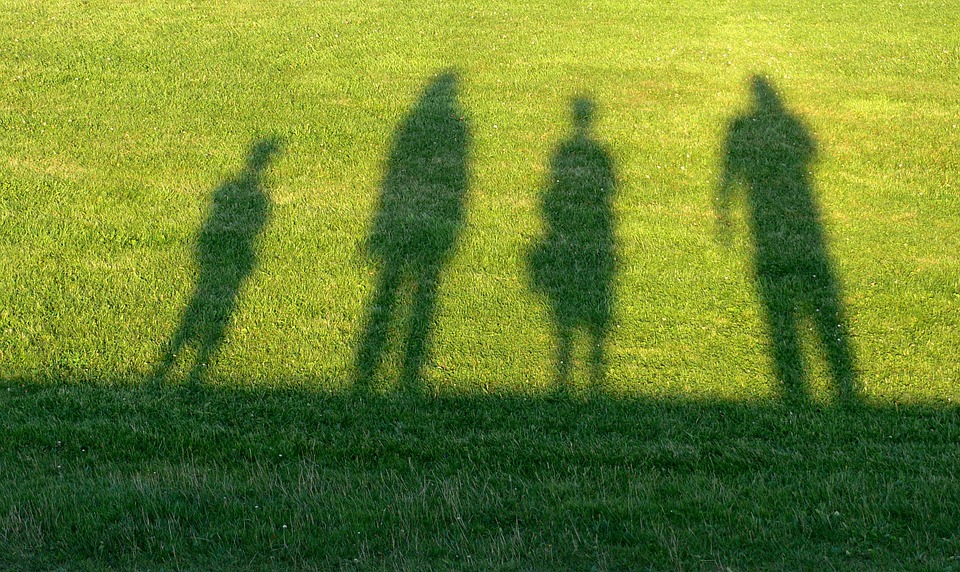   1 Kern systeemtherapie, context en positionering‘Non scholae, ses vitae discimus…’‘Wij leren niet voor de school, maar voor het leven…’Seneca  (5 v. Chr. –  65 n. Chr.)Thema Diversiteit en contextDatum & tijd Aantal lesuren: 6 uurCompetentiesKennis:STW heeft kennis van begrippen als diversiteit, context, positie innemen, relationele verbanden.STW heeft kennis van leerstijlen.Vaardigheden: STW leert eigen visie formuleren, denken vanuit posities en werkt met perspectief nemen.Attitude: STW wordt sensitief voor relationeel denken.STW is bewust van eigen leerstijl.Doelen	De cursisten maken kennis met elkaar en elkaars motivatie voor de opleidingBinnen de opleidingsgroep wordt toelichting gegeven op de verschillende werksettingen en de verschillende cliëntenpopulaties Er wordt kennis gemaakt met de onderling verschillende manieren van leren binnen de groepProgrammaEen fietstocht die uitgezet is langs de verschillende locaties in Rotterdam. Deze locaties zijn door de cursisten van te voren zijn uitgezocht. En dienen als een symbool of metafoor voor de relatie met het werk,  het huidige gezin of gezin van herkomst of de persoonlijke visie op het vak. En worden dus al fietsend verschillende perspectieven en contexten ervaren en toegelicht. Tijdens de fietstocht worden foto’s genomen.2. 	 Kennismaken met elkaar en elkaars motivatie voor de opleiding middels een opdracht3.    Bespreken van de verschillende werksettingen en cliëntgroepen4.    Bespreken van verschillende leerstijlen in de groep aan de hand van ingevulde vragenlijsten leerstijlen5.    Afsluiting   Verplichte literatuurUit:   Systemisch Werken - A. Savenij e.a.  2018   (ISBN 978 90 5898 3169)Hst  1.    Bestaat het gezin?    blz. 11 t/m 24Aanbevolen literatuur                Uit: Gids voor de opleidingspraktijk  - J. Vermunt nr. 16   1994          Leerstijlen en Leerstrategieën Filmtip: Le Gamin au VéloBLOK 12   Kern systeemtherapie, context en positionering ‘De omgeving van de mens is de medemens’Jules DeelderThema Van intrapsychisch naar interpersoonlijk perspectiefDatum & tijd Aantal lesuren: 6 uurCompetentiesKennis:STW heeft kennis over ontwikkeling van de systeemtherapie in de context van de geschiedenis.STW kent de belangrijkste systemische perspectieven (zie ook blok2).STW weet dat  interacties zich ontwikkelen in tijd en gekenmerkt worden door herhalende feedback patronen.STW kent de relatie tussen interactiepatronen en gedrag.STW weet dat betekenisgeving in sociale interacties een belangrijke rol speelt.Vaardigheden: STW ontwikkelt een interpersoonlijk perspectief op gepresenteerde klachten. STW kan op een positieve, niet beschuldigende manier verbanden formuleren waaruit de relationele aspecten van de klachten helder naar voren komen.STW leert kracht en bronnen waaruit het systeem put benoemen.Attitude: STW heeft oog voor circulaire verbanden.STW staat open voor context, diversiteit en culturele invloeden.Doel Cursist kan gepresenteerde klacht(en) plaatsen in een interpersoonlijk perspectief Cursist ziet gepresenteerde klacht(en) als startpunt van behandeling en bespreekt hoe de klacht effect heeft op relaties van de cliënt met de gezinsleden. Hierbij wordt gelet op context, diversiteit en culturele invloeden. Cursist kan gepresenteerde klacht(en) positief herformulerenProgramma1.  Korte terugkoppeling vorige bijeenkomst; mondeling en via Kahoot (door docenten)2.  Literatuur bespreken via een van te voren vastgelegd schema met als inleiding een kort       filmfragment3.  Dilemma: Niemand suggereert gezinsgesprekken…4.  Presentatie overzicht van de stromingen en de ontwikkelingen binnen de systeemtherapie5.  Inventarisatie: Wat vind jij belangrijk aan systeemtherapie?6.  Film: Maurizio Andolfi – Introductie systeemtherapie7.  Aan de slag met het thema; Rollenspel van DSM naar Dynamiek 1                                    LUNCH8.  Aan de slag met het thema; Oefening Culturele Diversiteit 29.  Aan de slag met het thema; Oefening Positief Herformuleren 310.Aan de slag met het thema; Rollenspel Interpersoonlijk Interviewen 411.Afsluiting Mindfullness Oefening 5 Verplichte literatuurUit: Transculturele vaardigheden voor therapeuten        Een systeemtheoretisch behandelmodel  -   N. Jesserun 2010   (ISBN 978 90 469  0201 1)Hst  3. Theoretische concepten  blz. 77 t/m 125Uit: Systemisch Werken - A. Savenij e.a.  2018   (ISBN 978 90 5898 3169)Hst  2.  Een systemische bril  blz. 25 t/m 42Hst 11 .De systemische hulpverlener in actie (Herkaderen en positief connoteren) blz. 181 t/m 182Uit: Een psychische stoornis heb je niet alleen  -  Jan Baars & Erwin van Meekeren 2013  (ISBN 978 94 610 5818 8)	Hst 1.  Wat clinici moeten weten over families en naaste betrokkenen blz. 27 – 75Uit: De kracht van oplossingen  Handboek oplossingsgericht werken 3e druk  -  Peter de Jong & Insoo Kim Berg 2015	Hst. 5 De wondervraag  - Kenmerken van goed geformuleerde doelen blz. 107 t/m 109Aanbevolen literatuurUit:  Handboek Systeemtherapie  -   A. Savenij e.a.  2015     (ISBN 978 90 5898 2575)Hst 44. SettingwisselingenUit: Gezinstherapie Wereldwijd (13) 276 -298            	Hoe ziet een goede vraag er uit? -   J. Herwig-Lempp Uit: Leerboek integratieve psychotherapie – S. Colijn e.a.  2003 (ISBN 9058980332) Hst 2. De geschiedenis van de systeemtherapie blz 64 t/m 78Filmtip:   Everything is illuminatedBLOK 13   Kern systeemtherapie, context en positionering‘Alle gelukkige gezinnen lijken op elkaar, elk ongelukkig gezin is ongelukkig op zijn eigen wijze’L.N.Tolstoj, Anna KareninaThema Van lineair naar circulairDatum & tijd Aantal lesuren: 6 uurCompetentieKennis:STW heeft kennis van basisbegrippen uit de systeemtherapie.STW weet dat er sprake is van veelvoudige perspectieven van gebeurtenissen in gezinnen en invloed hiervan op interactie.STW heeft kennis van de invloed op systemen van maatschappelijke ontwikkelingen, gender, cultuur, ras, etniciteit, klasse, religie, seksualiteit, spiritualiteit. Vaardigheden: STW kan systemische / circulaire vragen formuleren.STW herkent verschillende patronen in gezinnen.STW kan samenhang (en/of hypothesen) tussen problemen in het cliëntsystemen formuleren.Attitude: STW denkt vanuit interpersoonlijk perspectiefDoelCursist heeft kennisgemaakt met het systeemtheoretische denkkader en gaat leren denken in grotere verbandenProgramma1. Korte terugkoppeling vorige bijeenkomst; mondeling en via Kahoot (door docenten)2. Literatuur bespreken volgens schema met als inleiding een kort filmfragment3. Observatie Oefening Gezinsgesprek op DVD  64. Oefening Circulair Vragen 7                                                     LUNCH5. Korte presentatie intergenerationele patronen met aandacht voor culturele diversiteit                                   6. Aan de slag met het thema; Oefening Systemische Hypothesen 87. Aan de slag met het thema; Rollenspel Circulair Vragen 98. Afsluiting Mindfulness Oefening 10Verplichte literatuurUit:  Handboek Systeemtherapie  -   A. Savenij e.a.  2015     (ISBN 978 90 5898 2575)         	Hst 14. Basisbegrippen  blz. 203 t/m 222Uit:  Transculturele vaardigheden voor therapeuten         Een systeemtheoretisch behandelmodel  -   N. Jesserun 2010   (ISBN 978 90 469  0201 1)Hst  6.  Gegevens verzamelen  blz.213 t/m 217 ( niet hele hoofdstuk)Uit: Systemisch Werken - A. Savenij e.a.  2018   (ISBN 978 90 5898 3169)Hst  11.  De systemische hulpverlener in actie  (Systemisch vragen en relationeel luisteren) blz. 174 t/m 181Uit:   Gezinstherapie 6   Anders F. Seywert  (1995) Het gebruik van circuaire vragen (1) 57 -75Aanbevolen LiteratuurUit: Journal of Marital and Family Therapy – T.S. Nelson e.a.  1986The evolution of circulair questions: Training Family TherapistsUit: Systeemtherapie nummer 4  jaargang 2014Over de verdwijning van het systeemtheoretisch denken en de vrijheid van de fietser blz. 222 t/m 240Frans BoeckhorstUit: Systeemtherapie nummer 4  jaargang 2014	Stratum, N., Dalen, L. Laat liefde aan het toeval overFilmtip: BiutifulBLOK 14   Kern systeemtherapie, context en positionering‘Onze jeugd heeft tegenwoordig een sterke hang naar luxe, heeft slechte manieren, minachting voor het gezag en geen eerbied voor ouderen. Ze geven de voorkeuren aan kletspraatjes in plaats van training. Jonge mensen staan niet meer op als een oudere de kamer binnenkomt. Zij spreken hun ouders tegen, houden hun mond niet in gezelschap, en tiranniseren hun leraren.’ SocratesCa. 369-399 v. Chr.ThemaVerbreden van de context Datum & tijd Aantal lesuren: 6 uurCompetentieKennis:STW weet  dat de manier waarop individuen zich binnen de verschillende contexten tot elkaar verhouden wordt beïnvloed door onder meer biologische factoren, de ontwikkelingsfase waar de individuen zich in bevinden, hun geschiedenis (zowel individueel als familiaal) en door recente gebeurtenissen.STW heeft kennis over het begrip betekenisverlening in interactie waarbij gesproken wordt over macht en overheersend discours en de invloed op belangrijke contexten zoals etniciteit, gender, sociale klasse, religie, spiritualiteit en het behoren tot een seksuele minderheidsgroep.Vaardigheden: STW kan formuleren op welke wijze individuen gezien kunnen worden in hun onderlinge relaties binnen diverse contexten.STW kan een systemische hypothese formuleren.STW kan individu plaatsen in de context en houdt in zijn werk rekening met invloed van de verschillende contexten.Attitude: STW is bewust van invloed van culturele diversiteit en ontwikkelt cultuursensitiviteit in het denken.DoelCursist dat een individu gezien moet worden in hun onderlinge relaties binnen diverse contextenCursist is zich bewust van invloed van invloed van dominant discoursCursist is zich bewust van culturele invloed en weet ruimte te maken voor culturele diversiteit.Programma1. Korte terugkoppeling vorige bijeenkomst; mondeling en via Kahoot (door cursisten 11)2. Literatuur bespreken via het schema met als inleiding een kort filmfragment3. Korte presentatie over ontwikkelingsfasen en intergenerationele aspecten4. Bekijken van het interview met Anthony Hegarty over genderverschillen5. Oefening Bewustwording Eigen Waarden en Normen 12                                     LUNCH6. Oefening Van persoon naar Cultuur 13 7. Discussie naar aanleiding van de volgende vragen;  Wat is de invloed van cultuur? Kun je een samenhang zien     tussen de klachten enerzijds en  patronen, visies en cultuur anderzijds? Hierbij worden verschillende     filmfragmenten gebruikt uit de film Alleen maar nette mensen.8. Aan de slag met het thema; Oefening Formuleren Hypotheses Samenhang Cultuur en Klacht 149. Afsluiting Mindfulness Oefening 15Verplichte literatuurUit:  Transculturele vaardigheden voor therapeuten          Een systeemtheoretisch behandelmodel -  N. Jesserun 2010    (ISBN 978 90 469  0201 1)Hst.  4  Bouwstenen van de transculturele systeemtheorie  blz. 129 t/m 181Uit:  Handboek Systeemtherapie  -   A. Savenij e.a.  2015     (ISBN 978 90 5898 2575)         	Hst. 5  Gender blz. 85 t/m 98Uit: Een psychische stoornis heb je niet alleen  -  Jan Baars & Erwin van Meekeren 2013  (ISBN 978 94 610 5818 8)	Hst. 2  Culturele Diversiteit en Migratie blz. 77 t/m 92	Hst. 3  Autonomie  blz. 93 t/m 110Aanbevolen LiteratuurUit: Systeemtherapie Jaargang 15 2003Beschermjassen – Kitlyn Tjin A DjieFilmtip: All in my family (Docu Netflix)   &    Alleen maar nette mensen (Speelfilm Netflix)BbeideLOK 2